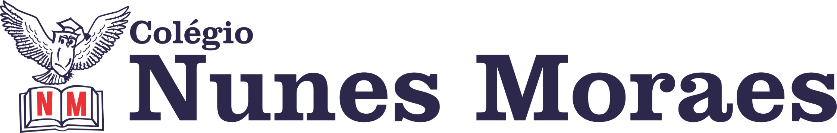 “Paz, tranquilidade e equilíbrio são os ingredientes principais para um Bom Dia.”  Feliz Quinta-Feira!1ª aula: 7:20h às 8:15h – CIÊNCIAS – PROFESSORA: RAFAELLA CHAVES1º passo: Enviar a atividade pós aula: Suplementar 2 - Páginas 83/84, questões 7 e 9.2º passo: Correção da pós aula.3º passo: Atividade de sala: Suplementar 2 - Páginas 83 e 84, questões 4, 5, 6 e 10.ESTAREI DISPONÍVEL NO WHATSAPP PARA TIRAR SUAS DÚVIDAS. 4º passo: Correção da atividade de sala será realizada na plataforma do google meet, o link será disponibilizado no grupo.OBSERVAÇÂO: a correção será disponibilizada no grupo para os que não conseguirem acessar a plataforma do google meet.5º passo: Atividade pós aula:  Produzir um vídeo (no máximo 1 minuto), tema – câncer de próstata e a importância do novembro azul.Durante a resolução dessas questões a professora R	afaella vai tirar dúvidas no WhatsApp (9.9205-7894)Faça foto das atividades que você realizou e envie para coordenação Islene (9.9150-3684)Essa atividade será pontuada para nota.2ª aula: 8:15h às 9:10h – MATEMÁTICA – PROFESSOR: DENILSON SOUSA 1° passo: Organize-se com seu material, livro de matemática, caderno, caneta, lápis e borracha.  2° passo: abra o livro na página 74	3° passo: Acompanhe a vídeo-aula com o professor Denilson Sousa.  Assista a aula no seguinte link:https://youtu.be/9AsqkcBcrRk (35 min.)4° passo: Copie em seu livro ou caderno as questões que o professor Denilson resolveu na videoaula. Durante a resolução dessas questões o professor Denilson vai tirar dúvidas no WhatsApp (9.9165-2921)Faça foto das atividades que você realizou e envie para coordenação Islene (9.9150-3684)Essa atividade será pontuada para nota.

Intervalo: 9:10h às 9:45h3ª aula: 9:45h às 10:40 h – GEOGRAFIA – PROFESSOR: ALISON ALMEIDA1º passo: Envie para o professor a foto da atividade pós aula: (Atividade Suplementar) – Página: 119 Questão: 07 e 08Acompanhe a correção desta atividade pelo Google Meet.2º passo:  A partir daqui nossa aula será pelo Google Meet. Prepare seu material (livro, caderno, lápis e caneta).Acesse o link disponibilizado pelo professor no grupo da turma, no início da aula.3º passo: Faça os exercícios - (SAS) – Página: 80 Questões: 06, 07, 08, 09, 10 e 114º passo: Faça a correção.A correção dessa atividade será disponibilizada pelo professor no grupo da turma.5º passo: Atividade Pós Aula: (SAS) – Página: 81 Questão: 12 e 13Durante a resolução dessas questões o professor Alison vai tirar dúvidas no WhatsApp (9.9107-4898)Faça foto das atividades que você realizou e envie para coordenação Islene (9.9150-3684)Essa atividade será pontuada para nota.4ª aula: 10:40h às 11:35h - HISTÓRIA – PROFESSORA: ANDREÂNGELA COSTA1º passo: Enviem as fotos com as resoluções da atividade pós-aula para o número privado da profª Andreângela.Questões da(s) página(s) 105 (q.4) no livro ATIVIDADES SUPLEMENTARES.2º passo: Correção das questões indicadas no 1º passo. Será disponibilizada no grupo do WhatsApp da turma.3º passo: Assistir a vídeo aula. Acesse o link a seguir.https://drive.google.com/file/d/1qE7DIGbC9IwPHwRo3RK0XFVpKM2sMpNS/view?usp=drive_webAcompanhar na vídeo-aula a explicação e realizar transcrição da (q. 2) na página 96  no livro SAS.4º passo: Responder as questões da(s) página(s) 95 e 96 (q.1 e 3) no livro SAS.5º passo: Envie as fotos com as resoluções da atividade da aula para o número privado (Eugênia).Obs: Lembre que são todas as questões da página 95 e 96. A questão que a professora Andreângela respondeu durante a aula (q. 2) e as duas questões que você respondeu pós-vídeo aula (passo 4)6º passo: Correção das questões indicadas no 5º passo. Será disponibilizada no grupo do WhatsApp da turma.7º passo: Atividade a ser realizada pós-aula:Responder as questões da(s) página(s) 106 (q.6) no livro ATIVIDADES SUPLEMENTARES.Durante a resolução dessas questões a professora Andreângela vai tirar dúvidas no WhatsApp (9.9274-3469)Faça foto das atividades que você realizou e envie para coordenação Islene (9.9150-3684)Essa atividade será pontuada para nota.Caso você não consiga acessar ao Google Meet:Comunique ao Professor e siga os seguintes passos:- Faça a leitura das páginas: 82 a 84. Grife as partes que você considerar importante.- Acesse ao link abaixo e assista a vídeo aula sobre esse conteúdo.https://www.youtube.com/watch?v=AD0GG5jq4wA&t=623s (Assista a partir dos  13 min e 112 segs.)- Siga o 3º PASSO.PARABÉNS POR SUA DEDICAÇÃO!